V Českém Krumlově se otevřel Domácí hospic sv. VítaRádi bychom nabídli naše služby všem potřebným lidem, kteří pečují o svého příbuzného v domácím prostředí. Působíme v Českém Krumlově a okolí s dojezdovou vzdáleností cca 25km.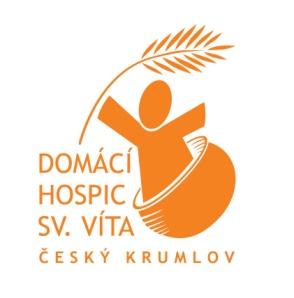 Domácí hospicová péčePomáháme nevyléčitelně nemocným, kteří chtějí ŽÍT A DOŽÍT DOMA. Poskytujeme komplexní zdravotně-sociální péči 24 HODIN DENNĚ v domácím prostředí. Tato péče je poskytována, pokud byla ukončena léčba vedoucí k uzdravení a byla doporučena léčba PALIATIVNÍ.Přinášíme podporu a pomoc rodině v období těžké nemoci i zármutku.Nabízíme možnost zapůjčení pomůcek usnadňující péči. Terénní odlehčovací službyPosláním terénní odlehčovací služby je POMÁHAT RODINĚ S PÉČÍ tam, kde je třeba zajistit neustálou péči o těžce nemocného v domácím prostředí.Péče je dostupná od 8:00 - 16.00 h a vykonávají ji ošetřovatelky.Služba zahrnuje:péče o osobní hygienu pomoc při stravování oblékání, přesuny, polohovánízprostředkování kontaktu se společenským prostředím aktivizační činnosti dle dohody i jiné činnostiŽádost o přijetí do služby najdete na www.hospicvit.cz/zadost-o-prijeti nebo na adrese Lipová 161, Český Krumlov.Pro více informací volejte Mgr. Michaele Vršníkové 739 130 330.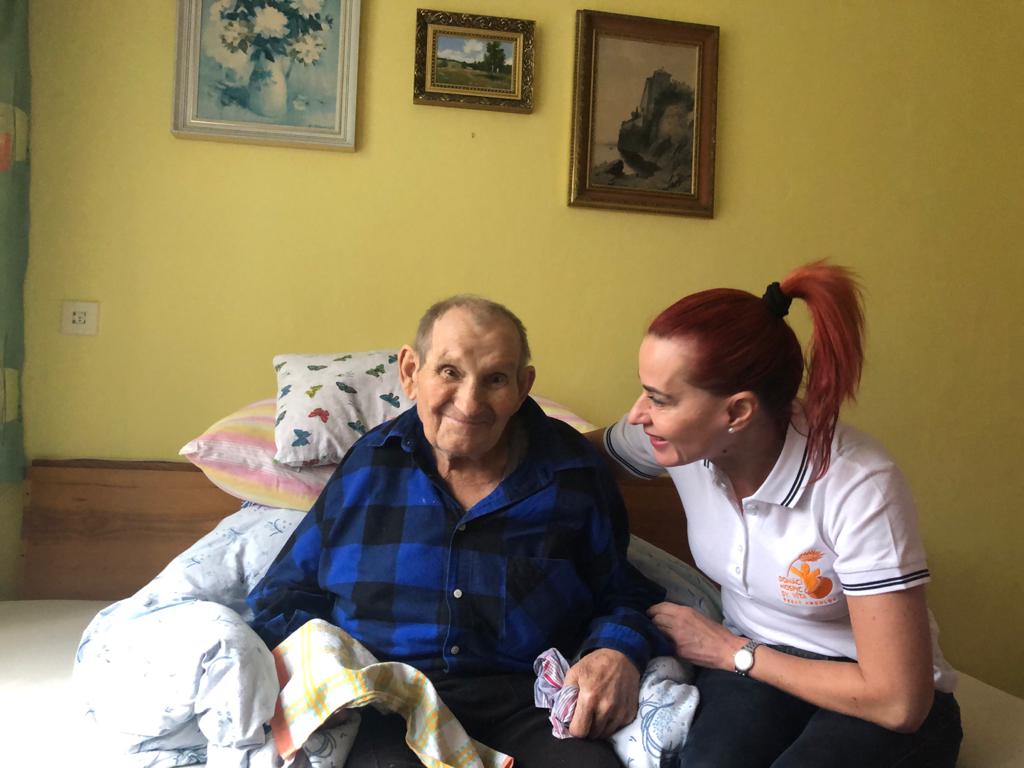 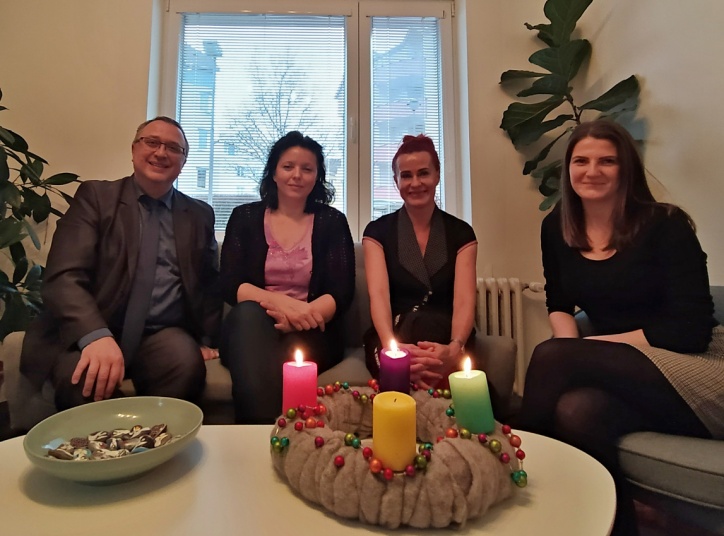 